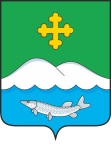 Дума Белозерского муниципального округа Курганской областиРЕШЕНИЕот 23 сентября 2022 года № 231              с. БелозерскоеОб учреждении печатного средства массовой информации – Информационного бюллетеня муниципального округа Курганской области «Белозерский вестник»В целях обеспечения опубликования муниципальных правовых актов органами местного самоуправления Белозерского муниципального округа Курганской области, затрагивающих права, свободы и обязанности человека и гражданина, руководствуясь Федеральным законом от 6 октября 2003 года №131-ФЗ «Об общих принципах организации местного самоуправления в Российской Федерации», Законом Российской Федерации от 27 декабря 1991 года № 2124-1 «О средствах массовой информации» и Уставом Белозерского муниципального округа Курганской области, Дума Белозерского муниципального округа Курганской областиРЕШИЛА:1. Учредить печатное средство массовой информации – Информационный бюллетень Белозерского муниципального округа Курганской области «Белозерский вестник».2. Утвердить Положение о печатном средстве массовой информации – Информационный бюллетень Белозерского муниципального округа Курганской области «Белозерский вестник» согласно приложению к настоящему решению.3. Признать в качестве официального источника опубликования муниципальных правовых актов органов местного самоуправления Белозерского муниципального округа Курганской области Информационный бюллетень Белозерского муниципального округа Курганской области «Белозерский вестник».4. Поручить Главе Белозерского муниципального округа Курганской области:- выступать главным редактором Информационного бюллетеня Белозерского муниципального округа Курганской области «Белозерский вестник»;- утвердить состав редакции Информационного бюллетеня Белозерского муниципального округа Курганской области «Белозерский вестник».5. Поручить Администрации Белозерского муниципального округа Курганской области:- осуществлять функции редакции, издателя и распространителя Информационного бюллетеня Белозерского муниципального округа Курганской области «Белозерский вестник»;- подготовить информационное сообщение в газете «Боевое слово» о местах и способах распространения Информационного бюллетеня Белозерского муниципального округа Курганской области «Белозерский вестник»;- подготовить проект договора между учредителем и редакцией Информационного бюллетеня Белозерского муниципального округа Курганской области «Белозерский вестник».6. Признать утратившими силу решение Белозерской районной Думы 26 февраля 2016 года №27 «Об учреждении печатного средства массовой информации – Информационного бюллетеня Белозерского района «Белозерский вестник».7. Опубликовать настоящее решение на официальном сайте Администрации Белозерского муниципального округа Курганской области.8. Контроль за выполнением настоящего решения возложить на председателя Думы Белозерского муниципального округа Курганской области.Председатель Думы Белозерского муниципального округа                                       П.А. МакаровГлава Белозерского муниципального округа                                      А.В. ЗавьяловПриложение к решению
Думы Белозерского муниципального округа
от 23 сентября 2022 года № 231«Об утверждении печатного средства массовой информации – Информационного бюллетеня Белозерского муниципального округа Курганской области «Белозерский вестник»ПОЛОЖЕНИЕо печатном средстве массовой информации – Информационном бюллетене Белозерского муниципального округа Курганской области «Белозерский вестник»Раздел I. Общие положения1. Печатное средство массовой информации – Информационный бюллетень Белозерского муниципального округа «Белозерский вестник».1). Печатное средство массовой информации – Информационный бюллетень Белозерского муниципального округа «Белозерский вестник» (далее – Бюллетень) – является средством массовой информации, учрежденным и издающимся в соответствии с Законом Российской Федерации от 27 декабря 1991 года № 2124-1 «О средствах массовой информации» и предназначенным для опубликования муниципальных правовых актов органов местного самоуправления Белозерского муниципального округа (далее - органов местного самоуправления), обсуждения проектов муниципальных правовых актов по вопросам местного значения, доведения до сведения жителей Белозерского муниципального округа официальной информации о социально-экономическом и культурном развитии муниципального округа, о развитии его общественной инфраструктуры и иной официальной информации. 2). Учредителями Бюллетеня являются Дума Белозерского муниципального округа и Администрация Белозерского муниципального округа. Глава Белозерского муниципального округа является главным редактором Бюллетеня.3). Бюллетень издается с целью информирования граждан, организаций, учреждений, предприятий, органов государственной власти, органов местного самоуправления и их должностных лиц о принятых муниципальных правовых актах, официальных сообщениях и материалах органов местного самоуправления Белозерского муниципального округа и Избирательной комиссии Белозерского муниципального округа.4). Под органами местного самоуправления Белозерского муниципального округа подразумеваются:- Дума Белозерского муниципального округа;- Глава Белозерского муниципального округа;- Администрация Белозерского муниципального округа.2. Правовая основа Бюллетеня.Правовую основу Бюллетеня составляют Конституция Российской Федерации, Федеральный закон от 6 октября 2003 года №131-ФЗ «Об общих принципах организации местного самоуправления в Российской Федерации», Закон Российской Федерации от 27 декабря 1991 года № 2124-1 «О средствах массовой информации», Устав Белозерского муниципального округа, настоящее Положение, а также иные правовые акты Российской Федерации, Курганской области и Белозерского муниципального округа.3. Муниципальные правовые акты, официальные сообщения и материалы, подлежащие опубликованию в Бюллетене.В Бюллетене публикуются следующие муниципальные правовые акты, официальные сообщения и материалы органов местного самоуправления и Избирательной комиссии Белозерского муниципального округа:1) Устав Белозерского муниципального округа;2) решения, принимаемые на местном референдуме;3) решения и постановления Думы Белозерского муниципального округа;4) постановления и распоряжения Главы Белозерского муниципального округа и Администрации Белозерского муниципального округа по вопросам местного значения и (или) по делегированным полномочиям;5) решения Избирательной комиссии Белозерского муниципального округа;6) официальные сообщения;7) информационные материалы об основных показателях социально-экономического развития Белозерского муниципального округа;8) информационные материалы об официальных мероприятиях, проводимых Думой Белозерского муниципального округа, Главой Белозерского муниципального округа, Администрацией Белозерского муниципального округа;9) информация о конкурсах, аукционах, проводимых Администрацией Белозерского муниципального округа;10) информация о результатах рассмотрения обращений граждан, трудовых коллективов в органы местного самоуправления Белозерского муниципального округа;11) проекты муниципальных нормативных правовых актов, указанных в подпунктах 1, 2, 3, 4 данного пункта;12) другая информация, относящаяся к официальным сообщениям и материалам, за исключением той, которая содержит сведения, составляющие государственную или иную охраняемую законодательством Российской Федерации тайну.Раздел II. Структура и содержание бюллетеня, порядок его издания и распространения4. Структура и содержание Бюллетеня.В Бюллетене на русском языке публикуются муниципальные правовые акты, официальные сообщения и материалы, указанные в пункте 3 настоящего Положения.Бюллетень состоит из разделов. В первом разделе публикуются нормативные правовые акты Думы Белозерского муниципального округа и проекты нормативных правовых актов, подлежащих опубликованию. Во втором разделе публикуются нормативно-правовые акты Главы Белозерского муниципального округа, Администрации Белозерского муниципального округа и проекты нормативных правовых актов, подлежащих опубликованию.В третьем разделе публикуются нормативные правовые акты отделов и управлений Администрации Белозерского муниципального округа, иные официальные сообщения и материалы.В оформлении первой страницы Бюллетеня обязательно используется официальная символика Белозерского муниципального округа (в случае ее принятия).Каждый выпуск Бюллетеня должен содержать:1) название издания;2) сведения об учредителях;3) фамилию, инициалы главного редактора;4) порядковый номер выпуска и дату его выхода в свет;5) тираж;6) цену с пометкой «Бесплатно»;7) адреса редакции, издателя, типографии. При опубликовании муниципальных правовых актов органов местного самоуправления Белозерского муниципального округа в обязательном порядке указываются следующие реквизиты:- наименование соответствующего акта;- орган, принявший акт;- дата и место принятия;- должность, фамилия и инициалы должностного лица его подписавшего;- регистрационный номер акта.Публикация официального документа, ранее опубликованного в средствах массовой информации, должна сопровождаться ссылкой на первоисточник с указанием его названия, даты и номера ее выхода в свет.5. Периодичность издания Бюллетеня.Бюллетень издается по мере накопления предназначенных к официальному опубликованию муниципальных правовых актов, официальных сообщений и материалов органов местного самоуправления муниципального округа, указанных в пункте 3 настоящего Положения, но не реже одного раза в месяц.6. Распространение Бюллетеня.1). Бюллетень распространяется на безвозмездной основе. 2). Бюллетень для массового ознакомления населения, жителей и гостей Белозерского муниципального округа направляется:- в Белозерскую межпоселенческую центральную библиотеку;- в прокуратуру Белозерского района.- в территориальные отделы Администрации Белозерского муниципального округа;- в муниципальные бюджетные и казенные учреждения Белозерского муниципального округа;- в организации различной формы собственности на основании поданных заявок.3). Бюллетень размещается на информационных стендах в здании Администрации Белозерского муниципального округа (на 1 этаже здания) и в зданиях территориальных отделов Администрации Белозерского муниципального округа.4). Полный перечень мест размещения Бюллетеня для массового ознакомления населения граждан, тираж выпуска Бюллетеня устанавливаются распоряжением Администрации Белозерского муниципального округа.5). Обязательные бесплатные экземпляры рассылаются в соответствии с Федеральным законом от 29 декабря 1994 года № 77-ФЗ «Об обязательном экземпляре документов».7. Электронная версия Бюллетеня.Для распространения Бюллетеня на электронных носителях информации создается его официальная электронная версия в формате pdf, размещаемая на официальном сайте Администрации Белозерского муниципального округа.8. Порядок предоставления материалов в Бюллетень.Муниципальные правовые акты, официальные сообщения и материалы органов местного самоуправления Белозерского муниципального округа, указанные в пункте 3 настоящего Положения, поступают в Администрацию Белозерского муниципального округа в электронном виде и на бумажных носителях, где регистрируются в журнале поступления материалов в отделе организационной и кадровой работы Администрации Белозерского муниципального округа и передаются к главному редактору Бюллетеня.Муниципальные правовые акты органов местного самоуправления Белозерского муниципального округа, затрагивающие права, свободы, обязанности человека и гражданина, подлежат обязательному опубликованию в сроки, установленные действующим законодательством Российской Федерации.9.Финансовое и материально-техническое обеспечение Бюллетеня.Финансирование издания и распространение Бюллетеня осуществляется из бюджета Белозерского муниципального округа.Материально-техническое и организационное обеспечение процесса издания Бюллетеня осуществляет Управление делами Администрация Белозерского муниципального округа.Раздел III. Редакция бюллетеня10. Порядок формирования редакции БюллетеняГлавный редактор Бюллетеня назначает на должность и освобождает от должности своего заместителя и трех членов редакции. Заместитель главного редактора и члены редакции Бюллетеня могут назначаться из числа муниципальных служащих и служащих Администрации Белозерского муниципального округа. Главный редактор, заместитель главного редактора и члены редакции Бюллетеня исполняют свои обязанности на безвозмездной основе.11. Полномочия главного редактора и редакции Бюллетеня1). Главный редактор Бюллетеня имеет полномочия, предусмотренные Законом Российской Федерации от 27 декабря 1991 года № 2124-1 «О средствах массовой информации» и настоящим Положением.2). Главный редактор Бюллетеня принимает решение о включении материалов в очередной номер Бюллетеня, утверждает состав и макет очередного номера, подписывает номер в печать, дает разрешение на выход бюллетеня в свет.3). Члены редакции под руководством заместителя главного редактора организуют подготовку макетов Бюллетеня, осуществляют контроль над ходом издательского процесса, выполнением договорных условий о подготовке, изготовлении и распространении Бюллетеня. 4). Редакция Бюллетеня:- является совещательным органом при главном редакторе Бюллетеня по всем вопросам, связанным с изданием Бюллетеня; - рассматривает смету расходов на издание и распространение Бюллетеня, утверждаемую главным редактором Бюллетеня; - регистрирует Бюллетень в журнале регистрации;- осуществляет подготовку макетов Бюллетеня;- обеспечивает печать Бюллетеня; - обеспечивает распространение Бюллетеня;- отвечает за выполнение обязательств по доставке обязательных бесплатных экземпляров.12. Организация работы редакции Бюллетеня1). Заседания редакции Бюллетеня созываются её главным редактором по мере необходимости, но не реже одного раза в три месяца.2). Заседания редакции Бюллетеня проводятся с обязательным участием представителей его учредителей.3). Решения редакции Бюллетеня принимаются большинством голосов, присутствующих на заседании сотрудников редакции, и оформляются протоколом.4). Главный редактор и редакция Бюллетеня подотчетны в своей деятельности Думе Белозерского муниципального округа. Отчет о работе редакции Бюллетеня представляется Думе Белозерского муниципального округа ежегодно в первом квартале.Раздел IV. Заключительные положенияПрекращение деятельности Бюллетеня, ликвидация или реорганизация редакции Бюллетеня осуществляются на основании решения Думы Белозерского муниципального округа, либо судом в случаях и порядке, предусмотренных Законом Российской Федерации от 27 декабря 1991 года № 2124-1 «О средствах массовой информации».